Haydays Newsletter – September 2017   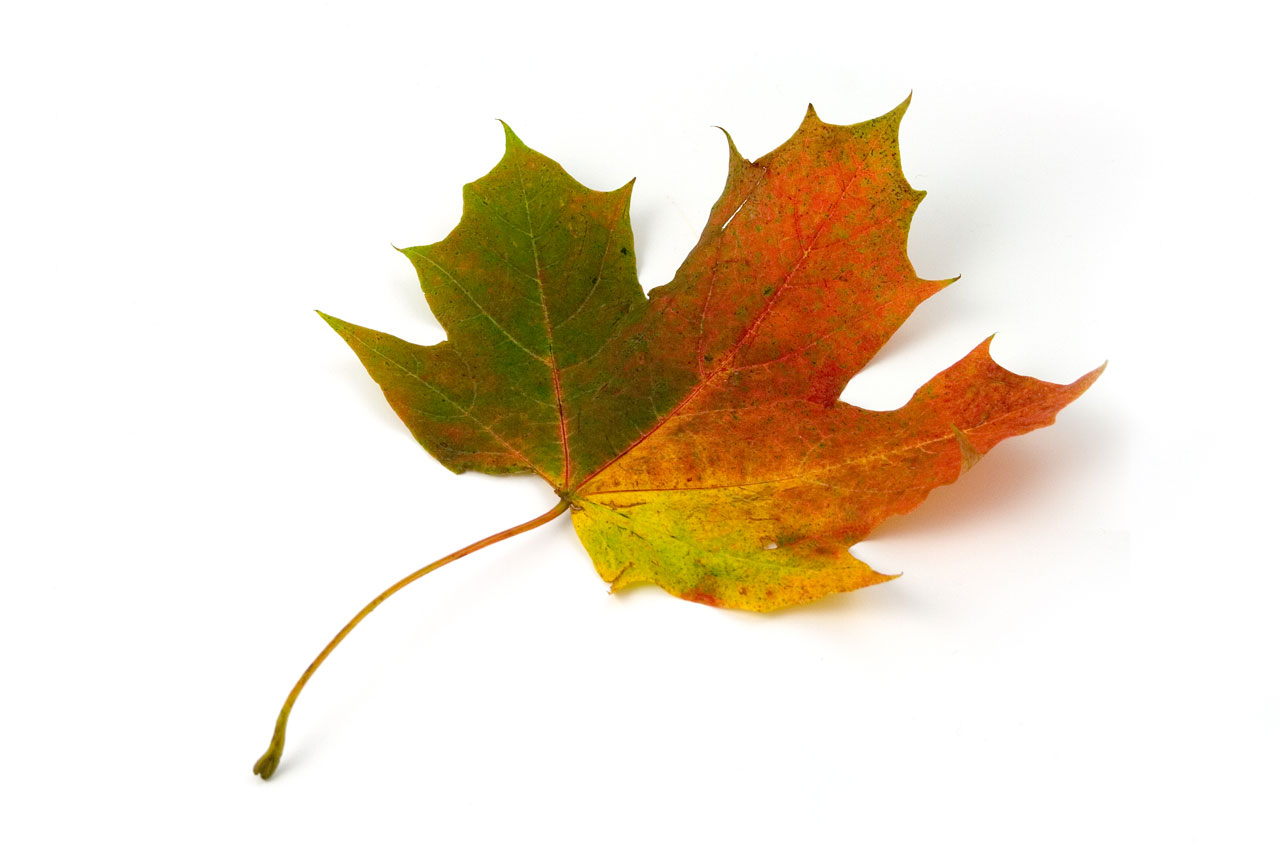 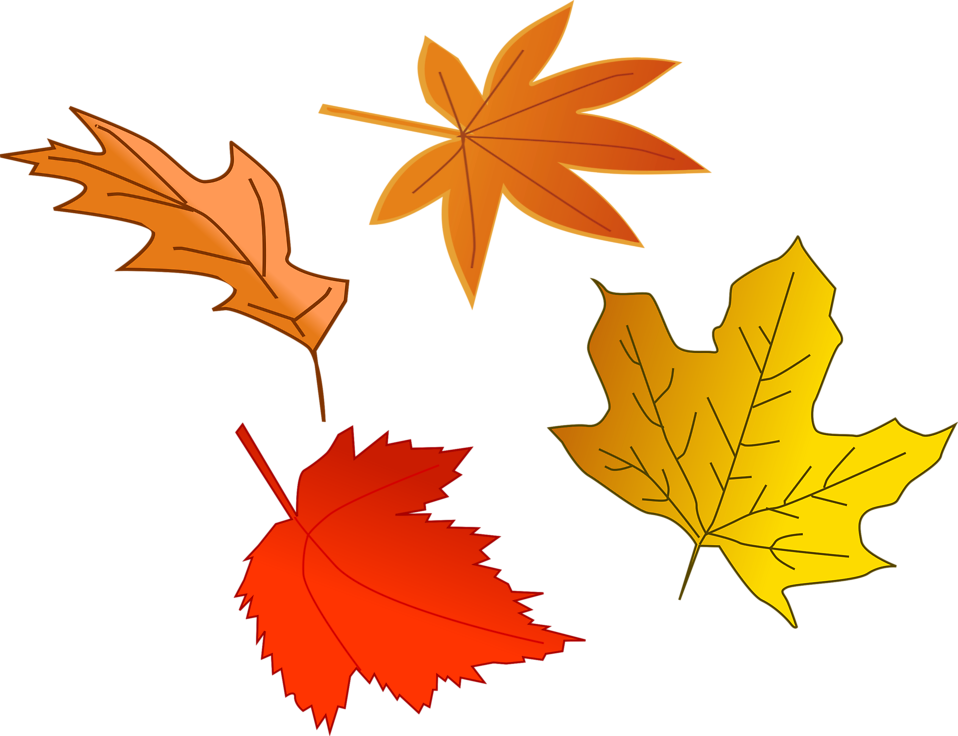 Hi Everyone,It seems no time at all since our new session began, and here we are already thinking about term 2! We hope you have enjoyed returning to familiar classes or trying new ones. This term we have welcomed Amy to lead our choir and are glad that most of our regular tutors have returned to continue their classes.There will be a few changes next block. Carol Young will be adding an element of card design to her calligraphy class, which might tempt some of you to join! Liz Rowley will be away for 3 weeks during the term and though the class will still run, it won’t be suitable for beginners. Unfortunately the Gentle Yoga class and Art Appreciation will not resume this term as we had hoped. All the other classes you have been attending will be continuing.We have had a few occasions when classes have had to be cancelled at short notice. We will always do our best to contact you if this happens, but it is not always possible. The most efficient way is by email, so please make sure we have your email address and if you don’t use email, if possible ask a friend who does to let you know of any important messages. And check your email on a Tuesday morning just in case!The St Andrews Photographic Society has again invited Haydays members from the various art and craft classes to contribute works to their exhibition on 24th and 25th November and Kirsty will be giving a Découpage demonstration. Your tutors will keep you informed.On Tuesday 19th September we had a visit from Carole Anderson of Age Scotland. She took part in some classes and chatted to some members. She was very impressed with the enthusiasm and upbeat atmosphere in the town hall. Carole left several information leaflets for anyone interested, which will be left near the Haydays board in the lobby. She also stressed that anyone with queries about legal, financial or health matters can contact Age Scotland for advice.We have also had a visit from the Fire Inspector. Our fire drill last session was not an unqualified success, so please remember THE PRIORITY IS TO GET OUT QUICKLY. Teachers need to know who is present, so registers need to be checked when you come in, and if there is a fire drill you MUST remain at the assembly point until the tutor has made certain you got out of the building. Members with poor mobility should have a ‘buddy’ who will remain with them at the top of the stairwell until rescued. We all love the Haydays Café! Moira and Linda are very grateful to all the volunteers who bake and who help to set up, serve and clear away each week. Thanks also to Catherine, whose soup is greatly appreciated. We can’t keep the café going without all of you, and new bakers and helpers are always welcome. If you feel able to volunteer, please put your name on the rota for next term. Bakers get free tea, coffee etc. on the day! You will see the form as you line up for your tea or coffee! 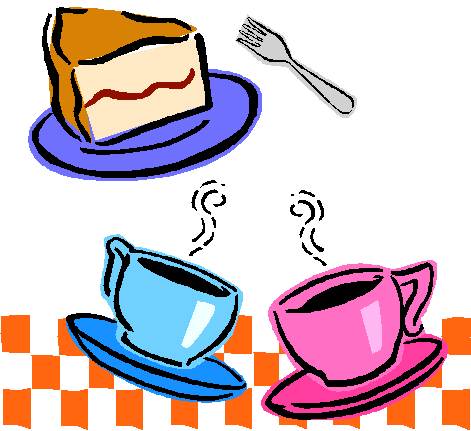 Do you enjoy a good read? The BOOK CLUB is looking for new members. Run by Helen Martin, this group meets every 4 to 6 weeks to discuss books supplied by the St Andrews Library. The next meeting will be on our first day back after the break, 24th October, in the Council Room. 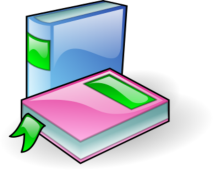 The dates for the next block are 24th October to 28th November, with the Christmas Lunch on 5th December.Do remember to return your class choices in plenty of time, and your membership form if you are new, so that you receive all our mailings.Have a great October break, and we look forward to seeing you again on 24th October.Sheila, and the committee.        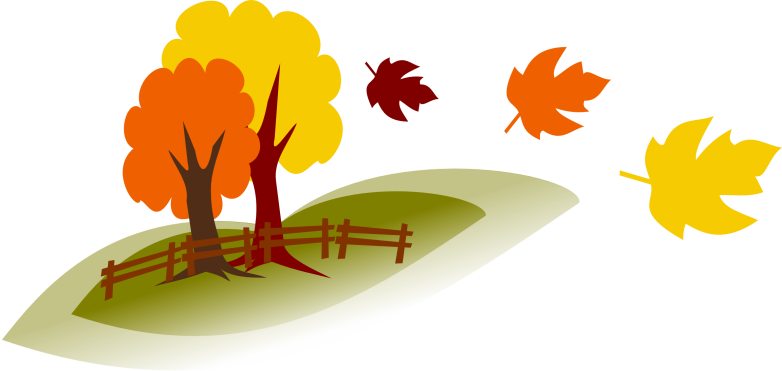 